Na koncu mavrice nas čaka…Berem navodila za šolsko delo doma, nasvete za preživljanje prostega časa in prispevke vseh, ki delimo isto usodo, »ostati doma«. Iz vsega srca sem hvaležna za ves trud, za vsak sleherni atom pozitivne energije, za vsako namero, da bi nam bilo »fajn«. Pa vendarle mojo dušo vedno bolj stiska in duši. Najraje bi na ves glas zakričala: »Dol mi visi za vse ptičke in mravljice ter za vse predlagane možnosti sodobnih druženj, od socialnih omrežij do video klepetov in kaj vem kaj vse.« Pogrešam topel in srčen objem mojih najbližjih, še najbolj bratovega in maminega, ko v trenutku vse ostalo postane nepomembno. Pogrešam mojo babi, ki ji je v svoji častljivi starosti v skrbno varovanem okolju dovoljen le pogled skozi okno, kjer se lahko srečajo naši navidezno nezaskrbljeni pogledi. Pogrešam sproščen pogovor z najbližjimi prijatelji ob vonju sveže kuhane kavice. Pogrešam topel občutek v srcu, ko sin sreča najboljšega prijatelja, ga glasno vriskajoč dvigne visoko v zrak in izpusti šele, ko ugotovita, da je ravno pravi čas za navihano lovljenje po travniku. In še bi se našlo. Ampak v tem »korona času« o tem ne smem spregovoriti na glas. Ker tekmujemo v tem, kdo se bo imel bolj »fajn«, kdo bo dokazal, da zmore več in kdo bo poslal boljšo domačo sliko. Prav, zaprla sem bom v kopalnico in se pošteno zjokala. Nato pa bom skrbno obrisala solze. Še naprej bom z dvignjeno glavo svetu dokazovala, da zmorem.  Da lahko doma z lahkoto pomagam dvema mlajšima šoloobveznima otrokoma, od katerih ima eden še specifične težave, zaradi katerih potrebuje stoodstotno osredotočenost odrasle osebe pri opravljanju nalog. Da mimogrede opravim še 8 ur dela od doma, ker to od mene pričakuje delodajalec, in da brezskrbno odidem na delovno mesto, ko mi to naroči. Ne bom pokazala svetu, da me skrbi, kaj bomo, ko bomo v družini ostali brez ene plače, ne bom pošiljala slikic, ker mi je nerodno pokazati svetu, na kakšnih oguljenih stolih otroka izpolnjujeta šolske obveznosti in da se stiskamo v premajhnem stanovanju. Danes se nimam »fajn« in danes moja duša kriči. Ker moram iz sebe spraviti vso bedo trenutne situacije. Ker se mi zdi prav, da si priznamo, da nam je lahko kdaj tudi hudo. In ja, moram povedati na glas. Ker se bojim, da se kje v podobnih mislih utaplja še kdo in v poplavi skrbno izbranih pozitivnih spletnih sporočil, zaradi le teh tone še globlje. Imejmo se radi in ostanimo zdravi.  In seveda poslušajmo ptičje petje ter opazujmo mravljice.  Pojdimo spuščat zmaja in se prepustimo otroški igrivosti. V mislih močno, močno objemimo svoje bližnje in se z njimi povežimo drugače. In če nam kak dan ne bo šlo, imejmo brez slabe vesti kak siv in oblačen dan ter dovolimo kakršnim koli čustvom na plan. Naj se zlije, naj zatem spet posije sonček in naj se prikaže naša mavrica. Saj veste,… na koncu mavrice nas čaka…Pač ena mami, nad katero je danes nekaj sivih oblakov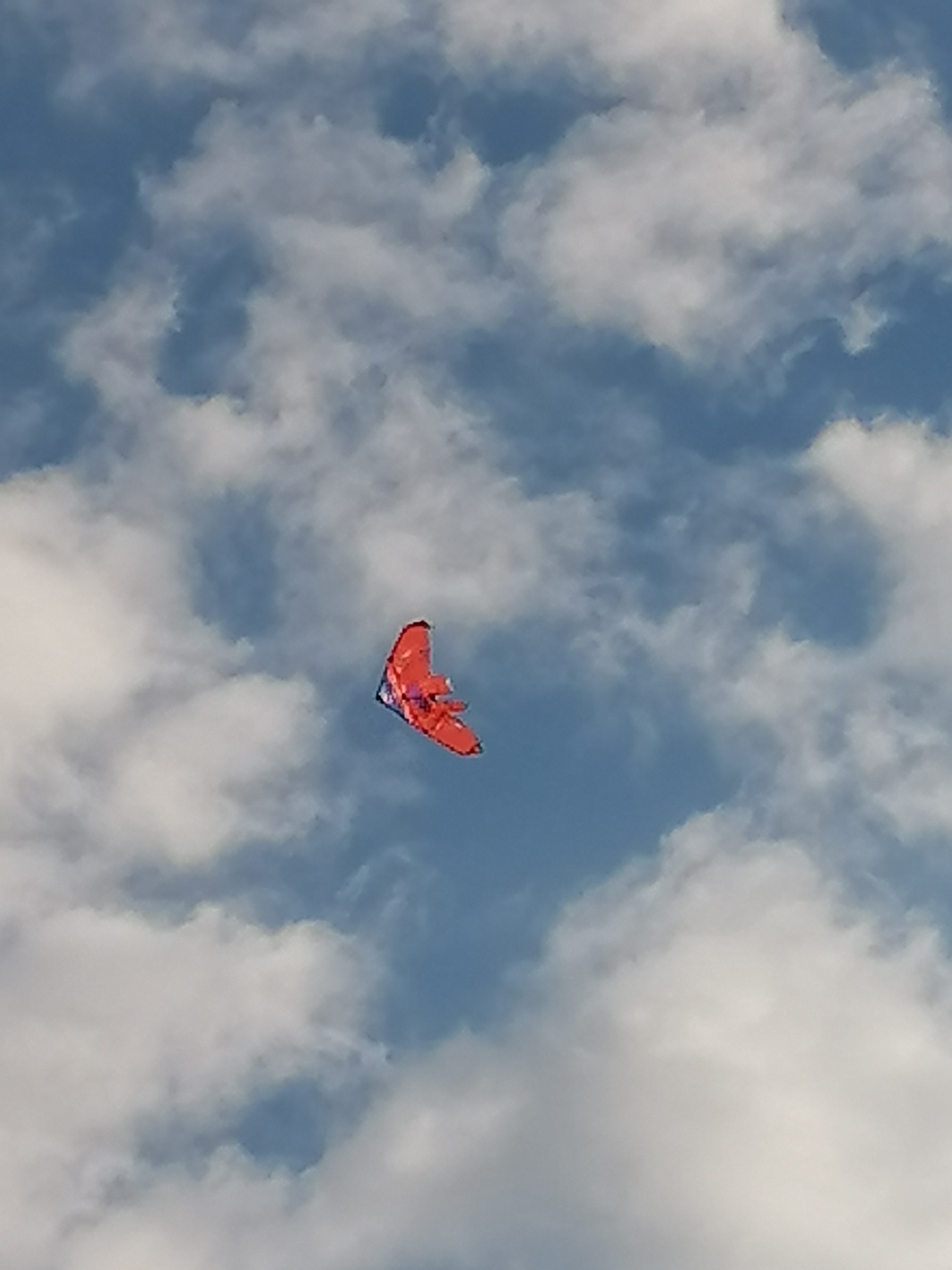 